State of UtahCommunity WildfirePreparedness PlanFor the Wildland – Urban InterfacePark CityUtah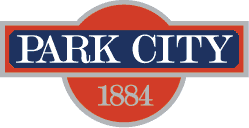 2021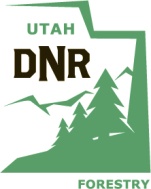 Department of Natural ResourcesDivision of Forestry, Fire and State Lands1594 W North Temple, PO Box 145703, Salt Lake City, UT 84114-5703Page Intentionally Left BlankDeclaration and Concurrence Declaration and Concurrence Page, continuedINTRODUCTIONOver 600 of Utah’s communities have been classified as “at risk” of wildfire.  The safety of the citizens of any community and the protection of private property and community infrastructure is a shared responsibility between the citizens; the owner, developer or association; and the local, County, State and Federal governments.  The primary responsibility, however, remains with the local government and the citizen/owner.The purpose of wildfire preparedness planning is to…Motivate and empower local government, communities, and property owners to organize, plan, and take-action on issues impacting the safety and resilience of values at riskEnhance levels of fire resilience and protection to the communities and infrastructureIdentify the threat of wildland fires in the areaIdentify strategies to reduce the risks to structures, infrastructure and commerce in the community during a wildfireIdentify wildfire hazards, education, and mitigation actions needed to reduce riskTransfer practical knowledge through collaboration between stakeholders toward common goals and objectivesOutcomes of wildfire preparedness planning are to…Facilitate organization of sustainable efforts to guide planning and implementation of actions: Fire Adapted CommunitiesResilient LandscapesSafe and Effective Fire ResponseImprove community safety through:RESOURCESSTATEMENT OF LIABILITYThe activities suggested by this template, associated checklists and guidance documents, the assessments and recommendations of fire officials, and the plans and projects outlined by the community wildfire council, are made in good faith according to information available at this time. The Utah Division of Forestry, Fire and State Lands and Park City Municipal Corporation assume no liability and make no guarantees regarding the level of success users of this plan will experience. Wildfire still occurs, despite efforts to prevent it or contain it; the intention of all decisions and actions made under this plan is to reduce the potential for, and the consequences of, wildfire.			PLANNING OVERVIEWPark City is a municipality located within Summit County, Utah, and is entirely contained within the wildland urban interface (WUI). Every residential and commercial area within Park City limits lies inside the WUI. Most of Park City's jurisdiction is mountainous, especially the south, southwestern, and western boundaries of the City. The wildland ranges from sagebrush foothills to mountain peaks. Decades of drought, fire suppression, and climate change have resulted in a buildup of fuels in these lands, creating a dangerous environment set for catastrophic fire that if it occurred, could destroy thousands of homes, critical infrastructure, and the local economy.

Summit County, in which Park City is mostly housed, is home to the headwaters of four of the five major rivers in Utah (Duchesne, Provo, Weber and Bear), which provide critical drinking and irrigation water to Summit County and communities downstream, such as major population centers in the Salt Lake Valley. Catastrophic wildfire poses a huge risk to the security of these water systems due to contamination from mudslides and debris flows that inevitably occur after a megafire has destroyed the landscape and tree systems in the area.

In an effort to build a fire resilient community and continue participating in the State of Utah’s fire suppression program, Park City has engaged in a planning effort to update its 2013 Community Wildfire Preparedness Plan (CWPP) with the intent of identifying and committing to additional actions in the areas of wildfire mitigation, prevention, and preparedness.   
Planning for the City's CWPP update began in early 2020 and involved representatives from the City Council, City Administration, County Fire Warden, City and County Emergency Management, Chief Fire Official and Deputy Chief Fire Official, Forestry Manager and Planning Director, Emergency Management, Park City Fire District , Deer Valley and Vail Resorts, Park City Chamber of Commerce/Visitors Bureau, Historic Park City Alliance, Snyderville Basin Parks and Recreation, Forestry Fire and State Lands, U.S. Forest Service, Mountainlands Regional Water District, Rocky Mountain Power, Dominion Energy, and others. Members of this group met monthly over the course of seven months to discuss goals and actions the City would take in fire mitigation, prevention, and preparedness. 

During these meetings, the group examined maps, analyzed fire risk data, studied effective strategies and best practices in mitigation, prevention, and preparedness, and discussed actions that both the City and property owners could take to help make the community more resistant to wildfire.

The intended outcome of this planning effort was to update the City's community wildfire preparedness plan for the City Council to adopt and which would inform City efforts in the areas of wildfire mitigation, prevention and preparedness. Following is the plan resulting from this effort. 

The City Council adopted this CWPP on xxxxx 2021 and authorized staff to submit it to the State via the County Fire Warden.

This is a dynamic, working document that will be updated as information changes, progress is made towards the goals outlined in the plan, and the community evolves.  Because fires are likely to spread beyond political boundaries, data from Summit County is included in this report.PLAN OVERVIEW MAP – Summit County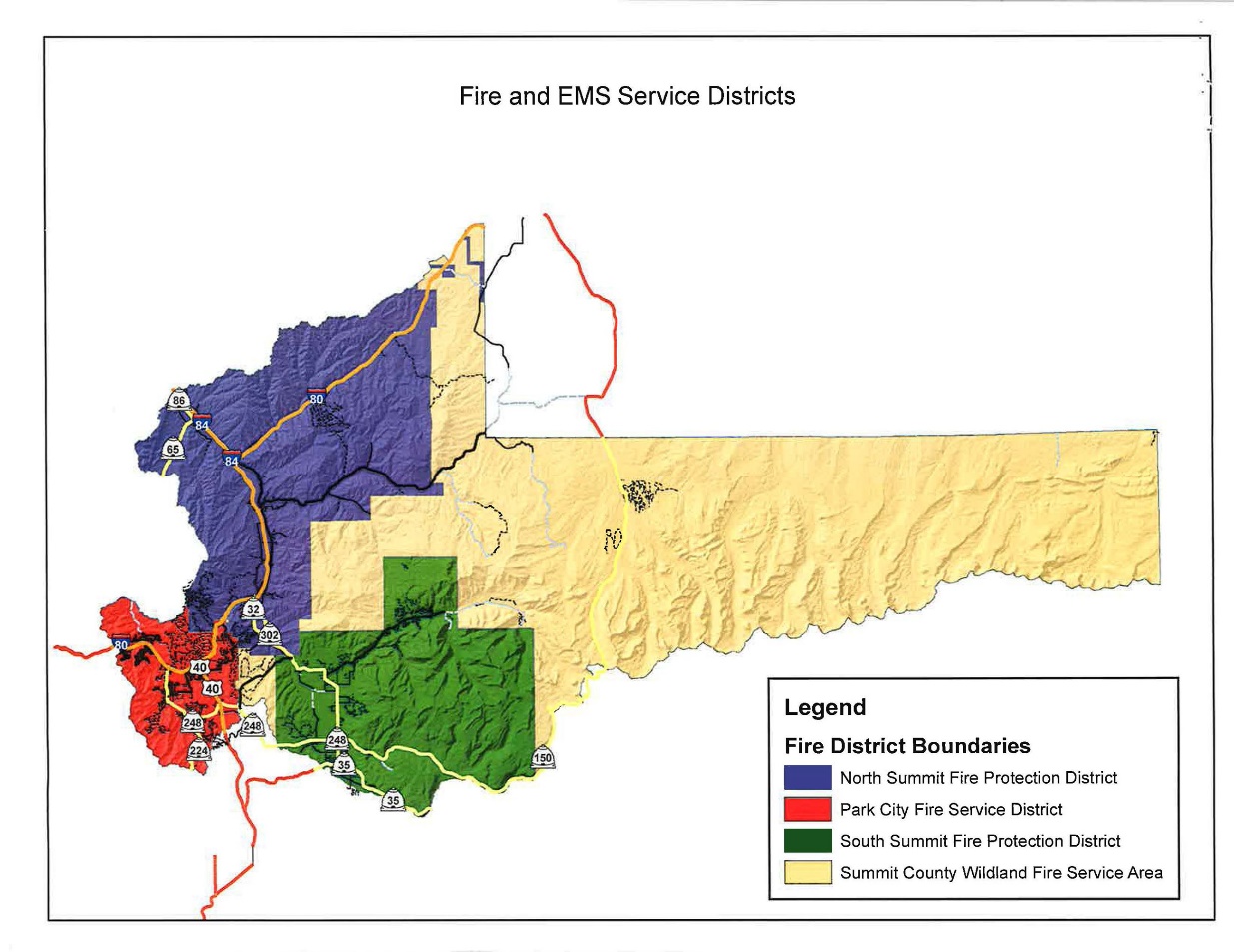 PLAN OVERVIEW MAP – Park City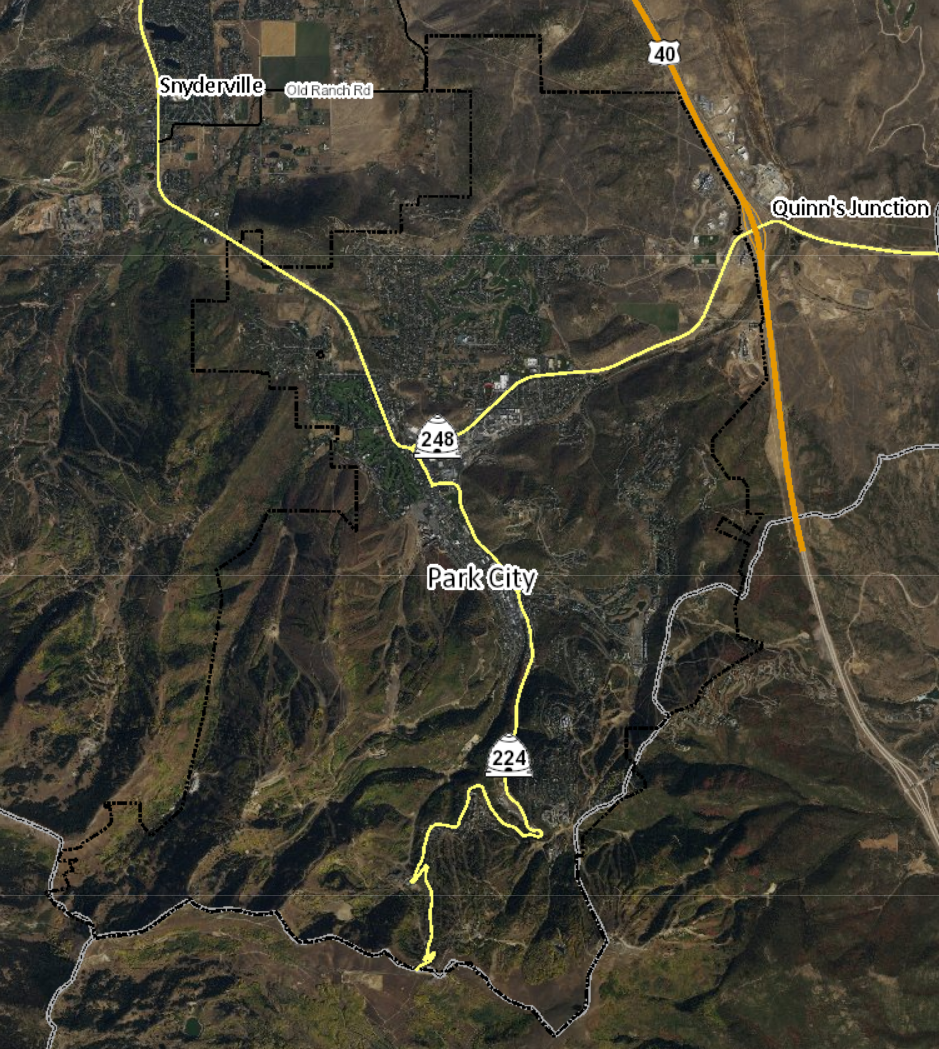 PART I: COMMUNITY DESCRIPTION – Park CityLegal StructureCommunity Partnerships & CollaborationRestricting Covenants, OrdinancesPopulation SummaryAccessRoadsDrivewaysStructuresBridges Gates, CulvertsUtilitiesPropane TanksPrimary Water SourcesPART II: RISK ASSESSMENTNatural ResourcesPonds/Lakes/Reservoirs within City limitsCommunities at Risk (CARs) ListThe following information is based on the Communities at Risk (CARs) list (Appendix F) that was developed cooperatively at the local and state level to assist land management agencies and other stakeholders in determining the scope of the WUI challenge and to monitor progress in mitigating the hazards in these areas. This information is updated annually through the interagency fuel groups. 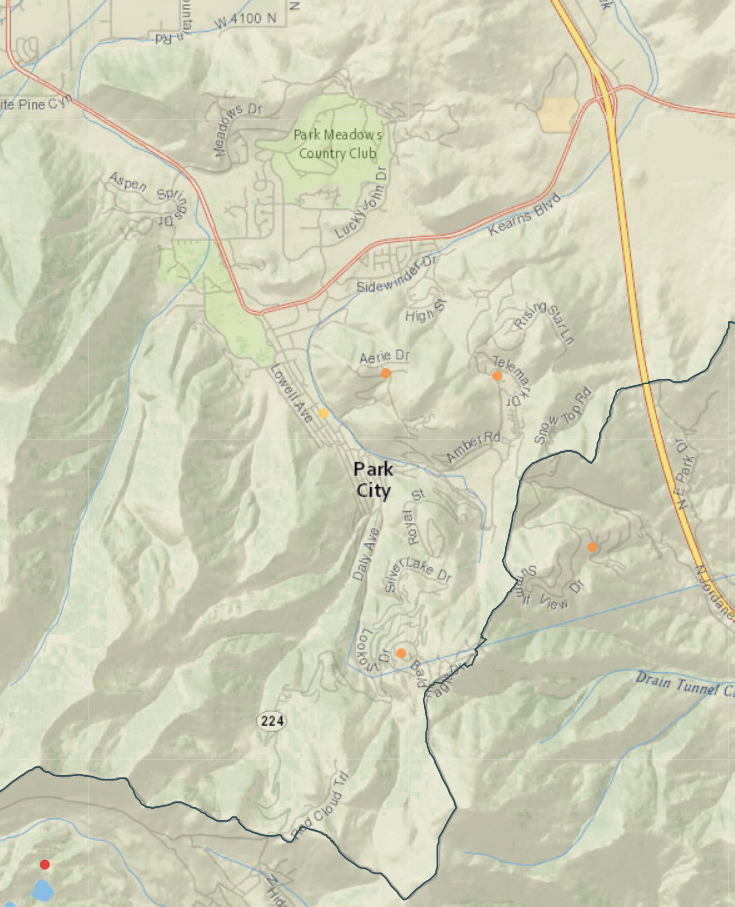 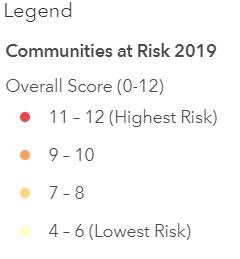 2019 Communities at Risk Excerpt for Park City/adjacent communitiesFuel HazardValues ProtectedInsurance RatingUtah Wildfire Risk Assessment Portal (UWRAP)The following information is based on the Utah Wildfire Risk Assessment Portal (UWRAP) and Area of Interest (AOI) Summary Reporting Tool. Reports are generated using a set of predefined map products developed by the West Wide Wildfire Risk Assessment (2012) project. The UWRAP provides a consistent, comparable set of scientific results to be used as a foundation for wildfire mitigation and prevention planning in Utah.Wildland Development Area (WUI) Impacts: Data set is derived using a Response Function modeling approach. To calculate the Wildland Development Area Impact Response Function Score, the Wildland Development Area housing density data was combined with flame length data and Response Functions assignments to represent potential impacts.Wildfire Threat: A number that is closely related to the likelihood of an acre burning.Wildfire Risk: Combines the likelihood of a fire occurring (Threat), with those of areas of most concern that are adversely impacted by fire (Fire Effects). Wildfire Threat Index is derived from historical fire occurrence, landscape characteristics including surface fuels and canopy fuels, percentile weather derived from historical weather observations and terrain conditions.  Fire Effects are comprised of Value Impacts and Suppression Difficulty.Total Acres Areas of Interest (AOI) - Summit CountyPark City Areas of Interest (AOI)Eight AOIs within Park City limits were developed using the UWRAP summary risk tool.  These areas, with approximate acreage, include:Prospector - Quinn's (1,483 acres)Deer Valley - Empire (2,309 acres)Solamere (1,125 acres)Park Meadows (1,632 acres)Old Town - PCMR (3,558 acres)Round Valley (2,200 acres)Thaynes (827 acres)The associated risk summaries for these areas are included in Appendix C.PART III: RISK REDUCTION GOALS/ ACTIONS - Park CityGoals of Plan: This plan is intended to increase the number and area of resilient landscapes, promote fire-adapted communities, and improve wildfire response, supporting Prevention, Preparedness, Mitigation and Maintenance goals. These align with the pillars of the National Cohesive Strategy and the Utah Catastrophic Wildfire Reduction Strategy (1.Resilient Landscapes 2. Fire Adapted Communities 3. Wildfire Response).Identification of Actions: GOAL A: PREVENTION – Activities directed at reducing the occurrence of fires, including public education, law enforcement, and personal contact.GOAL B: PREPAREDNESS – Activities that lead to a state of response readiness to contain the effects of wildfire to minimize loss of life, injury, and damage to property. Including access to home/community, combustibility of homes/structures and creating survivable space.GOAL C: MITIGATION – Actions that are implemented to reduce or eliminate risks to persons, property or natural resources including fuel treatments and reduction.GOAL D: MAINTENANCE – the process of preserving actions that have occurred including fuel treatments and reduction.PART IV: CONTACTSPart V: APPENDICESAppendix A: Summit County Pre-Disaster Mitigation Plan ExcerptAppendix B: UWRAP Report - Summit County - ALLAppendix C: UWRAP ReportsAppendix D: Agency CWPPCWPP - Park City Fire DistrictAppendix E: Community CWPPAppendix F: Park City HOA ContactsAppendix G: UFFSL Communities at Risk List (CARS) - 2019Andy BeermanPark City MayorNameAffiliationSignatureDateMatt DiasPark City ManagerNameAffiliationSignatureDatePark City Forestry ManagerNameAffiliationSignatureDateDave ThackerPark City Chief Fire Code OfficialNameAffiliationSignatureDateJ. M. McCombPark City Emergency ManagerNameAffiliationSignatureDateWade CarpenterPark City Police ChiefNameAffiliationSignatureDateBryce BoyerSummit County Fire WardenNameAffiliationSignatureDateBrant LucasPark City Fire District NameAffiliationSignatureDateTravis WrightForestry Fire and State Lands WUI CoordinatorNameAffiliationSignatureDateBob KollarPark City Chamber of Commerce/Visitors BureauNameAffiliationSignatureDateSteve GraffDeer Valley ResortNameAffiliationSignatureDateMike LewisVail / Park City Mountain ResortNameAffiliationSignatureDateClint McAffeePark City Utilities DirectorNameAffiliationSignatureDateGretchen MillikenPark City Planning DirectorNameAffiliationCoordination and collaborationImproved fire response capabilitiesPublic awareness and education Fire preventionFirefighter training Development of long-term strategiesFuel modification and reductionLocal / Primary fire protection providerLocal Resource, Conservation and Development DistrictsUtah Division of Forestry, Fire and State LandsUtah State Fire Marshal (Dept. of Public Safety)Utah Division of Emergency Management Utah Living With FireLocal emergency management servicesUSDA Forest ServiceU.S. Department of Interior AgenciesUtah Resource Conservation DistrictsUtah Soil Conservation DistrictsLocal fire agenciesOrganizationContact PersonE-mailPark City CouncilAndy BeermanMayorandy@parkcity.orgPark City Municipal CorporationMatt DiasCity Managermatt.dias@parkcity.orgPark City Police DepartmentWade CarpenterPolice Chiefwade.carpenter@parkcity.orgPark City Fire DistrictBrant Lucasblucas@pcfd.orgSummit County Fire WardenBryce Boyerbruceboyer@utah.govPark City Public WorksTroy Dayley Directortroy@parkcity.orgPark City Public UtilitiesClint McAffee Directorclint.mcaffee@parkcity.orgPark City Municipal Athletic and Recreation Center (MARC)Tate ShawAssistant Directortshaw@parkcity.orgPark City Chief Fire Code Official/Chief Building OfficialDave Thackerdave.thacker@parkcity.orgPark City School DistrictMike TannerChief Operating Officermtanner@pcschools.usPark City Municipal Forestry ManagerPark City Trails, Open Space, & Real EstateHeinrich Detershdeters@parkcity.orgPark City AttorneyMark Harringtonmark@parkcity.orgPark City Public Information OfficerLinda Jagerlinda.jager@parkcity.orgPark City Planning DirectorGretchen Millikengretchen.milliken@parkcity.orgPark City Emergency ManagerMike McCombmike.mccomb@parkcity.orgCommunity Partnerships & CollaborationList the government entities associated with the community – city, town, unincorporated community, special service district, homeowner association(s), other.Community Partnerships & CollaborationList the government entities associated with the community – city, town, unincorporated community, special service district, homeowner association(s), other.Community Partnerships & CollaborationList the government entities associated with the community – city, town, unincorporated community, special service district, homeowner association(s), other.Community Partnerships & CollaborationList the government entities associated with the community – city, town, unincorporated community, special service district, homeowner association(s), other.OrganizationContact PersonE-mailPark City HOA ListSummit CountyTom FisherCounty Managertfisher@summitcounty.orgSummit County Emergency ManagerKathryn McMullinkmcmullin@summitcounty.orgDominion Energy (Questar)Seth Plaizierseth.plazier@dominionenergy.comRocky Mountain PowerLisa RomneyLisa.romney@rockymountainpower.comMountain Regional Water Special Service DistrictScott MorrisonGeneral Managerscottm@mtregional.orgSnyderville Basin Special Recreation District, Open Space Management SupervisorJessica Kirbyjessica@basinrecreation.orgDepartment of Natural Resources, Forestry Fire and State Lands WUI CoordinatorTravis Wrighttdwright@utah.govCentral Utah Water Conservancy DistrictGene Shawcraftwww.cuwcd.comUtah Division of Water ResourcesRachel Shiltonrachelshilton@utah.govSnyderville Basin Water Reclamation DistrictMike LuersGeneral Managermluers@sbwrd.orgDeer Valley ResortSteve GraffOperations Managersgraff@deervalley.comVail (Park City Mountain Resort)Mike LewisOperations Managermlewis@vailresorts.comPark City Chamber of Commerce/Visitors BureauBob Kollarbob@visitparkcity.comHistoric Park City AllianceU.S. Forest Service, Heber and KamasDaniel Jaureguidaniel.jauregui@usda.govPopulation – Park CityPopulation – Park CityApproximate number of homes3,214 (estimated)Approximate number of commercial entities3,377 (estimated)Approximate number of full-time residents8,526Approximated number of part-time residentsFluctuates with seasonNotes/comments: Data in this table identifies dwellings. Of note, by one estimate, more than 67% of Park City dwellings are vacant much of the year.  Summit County’s approximated resident population is 42,145 people, making Park City residents approximately 20% of the County's population.  Notes/comments: Data in this table identifies dwellings. Of note, by one estimate, more than 67% of Park City dwellings are vacant much of the year.  Summit County’s approximated resident population is 42,145 people, making Park City residents approximately 20% of the County's population.  Restricting Covenants, Ordinances, etc.- For example, home association bylaws may have requirements regarding building construction materials or vegetation removal, or regarding access in a gated community.Restricting Covenants, Ordinances, etc.- For example, home association bylaws may have requirements regarding building construction materials or vegetation removal, or regarding access in a gated community.Restricting Covenants, Ordinances, etc.- For example, home association bylaws may have requirements regarding building construction materials or vegetation removal, or regarding access in a gated community.SourceDetailsFocus areaMunicipal Ordinance 2020-35Adopts 2006 Utah Wildland Urban Interface Code, updates Municipal Code and Land Management Code.Park City WUISummit County Zoning MapArcGIS zoning mapSummit County - AllSummit County Parcel Viewer - GISInteractive map of information, data and records.Summit County - AllAccess – Summit County and Park CityDirections to communitySummit County lies on the upper east side of Utah. Its northeast borders follow the south and west borders of the state of Wyoming. Its central and eastern portion consists largely of the east-west oriented Uinta Mountains, while its western portion runs to the east slopes of the north-south oriented Wasatch Mountains.  The City's highest point is Jupiter Peak, located on the border with Salt Lake and Wasatch Counties, at 9900' ASL.  The City has a total area of 19.99 square miles, almost all of which consists of land. Water sources present within City limits consist of small ponds and streams.Major public surface roads providing access to Park City:Summit County ArcGIS Roads MapAll-weather accessMajor roads and access routes are generally paved and plowed with exceptions as noted.  Non-paved surfaces may not be accessible during winter months or severe storms.Seasonal accessSR-224/190 Guardsman Pass  MP 17.7 (SR- 190)-0.84 (SR- 224) between Wasatch County, Brighton, and Park City UDOT Seasonal Road ClosuresRoads – Park CityRoads – Park CityRoads – Park CityRoads – Park CityRoads – Park CityRoads – Park CityRoads – Park CityRoads – Park CityRoads – Park CityNoneSomeAllAdequateInadequate% Pavement% gravel%dirtRoad signs presentXX%%%Will support normal flow of trafficXX%%%Are loop roadsXX%%%Are dead-end roadsXX%%%Turnaround space available at end of road for emergency equipment XXX%%%Notes/comments: 96% of roads are pavement;   2% are gravel;   2% are dirt.  Most will support two lanes of traffic (based upon neighborhood and snowfall).Notes/comments: 96% of roads are pavement;   2% are gravel;   2% are dirt.  Most will support two lanes of traffic (based upon neighborhood and snowfall).Notes/comments: 96% of roads are pavement;   2% are gravel;   2% are dirt.  Most will support two lanes of traffic (based upon neighborhood and snowfall).Notes/comments: 96% of roads are pavement;   2% are gravel;   2% are dirt.  Most will support two lanes of traffic (based upon neighborhood and snowfall).Notes/comments: 96% of roads are pavement;   2% are gravel;   2% are dirt.  Most will support two lanes of traffic (based upon neighborhood and snowfall).Notes/comments: 96% of roads are pavement;   2% are gravel;   2% are dirt.  Most will support two lanes of traffic (based upon neighborhood and snowfall).Notes/comments: 96% of roads are pavement;   2% are gravel;   2% are dirt.  Most will support two lanes of traffic (based upon neighborhood and snowfall).Notes/comments: 96% of roads are pavement;   2% are gravel;   2% are dirt.  Most will support two lanes of traffic (based upon neighborhood and snowfall).Notes/comments: 96% of roads are pavement;   2% are gravel;   2% are dirt.  Most will support two lanes of traffic (based upon neighborhood and snowfall).Driveways – Park CityDriveways – Park CityDriveways – Park CityDriveways – Park CityDriveways – Park CityDriveways – Park CityDriveways – Park CityAdequateInadequateNoneFewMostAllMost driveways width and height clearance, road grades and vegetation appearance are…XXIndividual homeowners have posted their addressXXNotes/comments: Specific concerns regarding grade and slope considerations for driveways in particular.Notes/comments: Specific concerns regarding grade and slope considerations for driveways in particular.Notes/comments: Specific concerns regarding grade and slope considerations for driveways in particular.Notes/comments: Specific concerns regarding grade and slope considerations for driveways in particular.Notes/comments: Specific concerns regarding grade and slope considerations for driveways in particular.Notes/comments: Specific concerns regarding grade and slope considerations for driveways in particular.Notes/comments: Specific concerns regarding grade and slope considerations for driveways in particular.Structures – Park CityStructures – Park CityStructures – Park CityStructures – Park CityStructures – Park CityStructures – Park CityStructures – Park CityNoneFewSomeManyMostAllWood frame constructionXHave wood decks or porchesXHave wood, shake or shingle roofsXAre visible from the main subdivision roadXNotes/comments: Specific concerns expressed for Deer Valley areas.Notes/comments: Specific concerns expressed for Deer Valley areas.Notes/comments: Specific concerns expressed for Deer Valley areas.Notes/comments: Specific concerns expressed for Deer Valley areas.Notes/comments: Specific concerns expressed for Deer Valley areas.Notes/comments: Specific concerns expressed for Deer Valley areas.Notes/comments: Specific concerns expressed for Deer Valley areas.Bridges, Gate, Culverts, other – Park CityBridges, Gate, Culverts, other – Park CityBridges, Gate, Culverts, other – Park CityBridges, Gate, Culverts, other – Park CityNoneSomeAllBridges support emergency equipmentXGate provides easy access to emergency equipmentXCulverts are easily crossed by emergency equipmentXNotes/comments: Notes/comments: Notes/comments: Notes/comments: Utilities – Park CityUtilities – Park CityUtilities – Park CityUtilities – Park CityUtilities – Park CityUtilities – Park CityUtilities – Park CityBelow groundAbove groundProvided byPhone number% marked with a flag or other highly visible means% utilizedWaterXPark City Water435-649-7324%%Telephone ServiceXXAll West866-255-9378%%Telephone ServiceXXCentury Link855-284-1591%%Telephone ServiceXXXfinity800-934-6489%%Electrical ServiceXXRocky Mountain Power888-221-7070%%Are there homes utilizing propane?Utah LP GasSuburban Propane435-336-2147800-776-7263%%Are there homes utilizing natural gas?XDominion Energy800-767-1689%%Solid Waste & Recycling NANARepublic Services801-924-8500%%RecyclingNANARecycle Utah435-649-9698%%LandfillNANASummit County435-336-5297%%Notes/comments: Notes/comments: Notes/comments: Notes/comments: Notes/comments: Notes/comments: Notes/comments: List locations of propane tanks above ground – Park City List locations of propane tanks above ground – Park City List locations of propane tanks above ground – Park City OwnerAddress, lat/long, etc.SizeNotes/comments: Not applicableNotes/comments: Not applicableNotes/comments: Not applicablePrimary Water Sources – Park CityPrimary Water Sources – Park CityPrimary Water Sources – Park CityPrimary Water Sources – Park CityPrimary Water Sources – Park CityApproximate % homes using central water systemApproximate % homes using central water system100%100%100%Approximate % homes using individual wellsApproximate % homes using individual wells0%0%0%Approximate % homes having additional private water sourceApproximate % homes having additional private water source00%00%00%Water provided byPark City Municipal CorporationPark City Municipal CorporationPhone435-615-5335Notes/comments: Notes/comments: Notes/comments: Notes/comments: Notes/comments: List locations of water sources – Park City  List locations of water sources – Park City  List locations of water sources – Park City  OwnerAddress, lat/long, etc.AccessiblePark City MunicipalQuinn's Junction Water Treatment Plant (Surface water from Weber River / Rockport Reservoir)NPark City MunicipalMiddle School WellNPark City MunicipalDivide WellNPark City MunicipalPark Meadows WellNPark City MunicipalThiriot SpringNPark City MunicipalSpiro TunnelNPark City MunicipalMunicipal Golf Course holding ponds40.65942584726672, -111.51275616372773YVail ResortsShadow Lake40.61655425005351, -111.548042411611YVail ResortsMid-Mountain Pond (Canyons)40.646194269414664, -111.54984707728825YDeer ValleyBasin ponds40.64313666683746, -111.48022544646922YDeer ValleyDeer Valley snowmaking reservoir8803' ASL40.60883 N 111.48916 WYPark Meadows Country ClubGolf course ponds40.674954858961144, -111.50391617098366YJordanelle Special Service DistrictJordanelle Reservoir40.609963479702046, -111.41637852614078YSilver SpringsSilver Springs ponds40.691917544049026, -111.52656582020717YNotes/comments: Jordanelle Reservoir is located outside City limits, but is the closest large body of water adjacent to City limits.  Mid-Mountain Pond at Canyons and Silver Springs ponds are also outside City limits, but are potential water sources.  Note that firefighting helicopters may be restricted from crossing active public highways while carrying water, so resources may be needed to close those roads.Notes/comments: Jordanelle Reservoir is located outside City limits, but is the closest large body of water adjacent to City limits.  Mid-Mountain Pond at Canyons and Silver Springs ponds are also outside City limits, but are potential water sources.  Note that firefighting helicopters may be restricted from crossing active public highways while carrying water, so resources may be needed to close those roads.Notes/comments: Jordanelle Reservoir is located outside City limits, but is the closest large body of water adjacent to City limits.  Mid-Mountain Pond at Canyons and Silver Springs ponds are also outside City limits, but are potential water sources.  Note that firefighting helicopters may be restricted from crossing active public highways while carrying water, so resources may be needed to close those roads.Estimated Values at RiskEstimated / assessed current market values of residential and commercial property in the area - Park City Estimated Values at RiskEstimated / assessed current market values of residential and commercial property in the area - Park City Estimated market values at risk of commercial and residential property.  Source:  Summit County Tax Assessor$ 11,637,579,052Year2020Natural Resources at RiskDescribe the natural resources at risk in the area, such as watershed, forest products, wildlife, recreation tourism, etc.Park City lies in the southwest corner of Summit County, Utah, with City limits bordering Salt Lake County to the west and Wasatch County to the south.  Some 1,300 acres of City property, designated as open space, are located within Wasatch County.Forests/Parks/Ski Resorts/Protected Areas Rivers/Creeks/StreamsDeer Valley basin pondsPark City Municipal Golf Course pondPark Meadows Country Club golf course pondsAspen Springs Drive pondShadow LakeCommunity NameFire OccurrenceFuels HazardsValues ProtectedFire Protection CapabilityOverall ScoreNotesAerie233210Within City limitsDeer Valley233210Within City limitsPark City13318Solamere233210Within City limitsCloud Rim233311Adjacent to Bonanza FlatsDeer Crest233210Adjacent to Park City limitsFire Occurrence:  Number of fires in the area for the last 10 years __2010____ to __2020____Fire Occurrence:  Number of fires in the area for the last 10 years __2010____ to __2020____Fire Occurrence:  Number of fires in the area for the last 10 years __2010____ to __2020____Fire Occurrence:  Number of fires in the area for the last 10 years __2010____ to __2020____0No Risk1Moderate0 to 1 fire/townshipX2High2 to 14 fires/township (does not include small fires)3ExtremeGreater than 14 fires/townshipArea Fire HistoryArea Fire HistoryArea Fire HistoryArea Fire HistoryYearAreaIgnition sourceAcres burned2010AerieHuman2012Fox BayHuman6002013RockportLightning5,000+2017Dollar RidgeLightning100,000+2019Mirror LakeHuman2019Deer CreekHuman2020SaddleHuman-Intentional6002020WallsburgHuman2020CanyonHuman2020Fire CanyonHumanFuel Hazard:  Assess the fuel conditions of the landscape and surrounding the communityFuel Hazard:  Assess the fuel conditions of the landscape and surrounding the communityFuel Hazard:  Assess the fuel conditions of the landscape and surrounding the communityFuel Hazard:  Assess the fuel conditions of the landscape and surrounding the community0No Risk1ModerateModerate to low to control, fire intensities would generally cause moderate damage to resources based on slope, wind speed and fuel. Vegetation Types:  Ponderosa pine/mountain shrub, grassland, alpine, dry meadow, desert grassland, Ponderosa pine, Aspen and mountain riparian.2HighHigh resistance to control, high to moderate intensity resulting in high to moderate damage to resources depending on slope, rate of spread, wind speed and fuel loading. Vegetation Type:  Maple, mountain shrubs, sagebrush, sagebrush/perennial grass, salt desert scrub, Black Brush, Creosote and Greasewood.X3ExtremeHigh resistance to control, extreme intensity level resulting in almost complete combustion of vegetation and possible damage to soils and seed sources depending on slopes, wind speed, rate of spread and fuel loading.Values Protected: Evaluate the human and economic values associated with the community or landscape, such as homes, businesses and community infrastructure.Values Protected: Evaluate the human and economic values associated with the community or landscape, such as homes, businesses and community infrastructure.Values Protected: Evaluate the human and economic values associated with the community or landscape, such as homes, businesses and community infrastructure.Values Protected: Evaluate the human and economic values associated with the community or landscape, such as homes, businesses and community infrastructure.0No Risk1ModerateSecondary Development: This would be seasonal or secondary housing and recreational facilities.2HighPrimary Development: This would include primary residential housing, commercial and business areas.X3ExtremeCommunity infrastructure and community support: This would be water systems, utilities, transportation systems, critical care facilities, schools, manufacturing and industrial sites. It may also include valuable commercial timber stands, municipal watersheds and areas of high historical, cultural and/or spiritual significance which support and/or are critical to the well-being of the community.Insurance RatingProvide the current insurance rating for the communityInsurance RatingProvide the current insurance rating for the communityISO Fire Insurance Rating:   3Protection Capabilities: Insurance Services Organization (ISO) rating for the community will serve as an overall indicator of the protection capabilities.Protection Capabilities: Insurance Services Organization (ISO) rating for the community will serve as an overall indicator of the protection capabilities.Protection Capabilities: Insurance Services Organization (ISO) rating for the community will serve as an overall indicator of the protection capabilities.Protection Capabilities: Insurance Services Organization (ISO) rating for the community will serve as an overall indicator of the protection capabilities.X1ModerateISO Rating of 6 or lower2HighISO Rating 7 to 93ExtremeISO Rating 10	FireOccurrenceFuelHazardValuesProtectedFire ProtectionCapabilitiesOverallRating23319Total: 4-7 Moderate, 8-11 High, 12 ExtremeTotal: 4-7 Moderate, 8-11 High, 12 ExtremeTotal: 4-7 Moderate, 8-11 High, 12 ExtremeTotal: 4-7 Moderate, 8-11 High, 12 ExtremeHighTotal Acres AOI for each Category with the percentage addedTotal Acres AOI for each Category with the percentage addedTotal Acres AOI for each Category with the percentage addedTotal Acres AOI for each Category with the percentage addedTotal Acres AOI for each Category with the percentage addedTotal Acres AOI for each Category with the percentage addedWildfire RiskWildfire RiskWUI ImpactsWUI ImpactsWildfire ThreatWildfire ThreatLow (1-4)970,86880.60%31,78870.80%1,023,89985.00%Moderate (5-7)208,94417.40%9,93122.20%168,74514.00%High (8-10)24,0301.90%31877%11,1980.90%Total Acres1,203,8421,203,84244,90644,9061,203,8421,203,842Past AccomplishmentsPast AccomplishmentsPreventionPark City Fire District Fire Prevention Open Houses, Emergency Preparedness FairsAnnual fire prevention/preparedness mailer2019 Wildfire Panel Discussion - 'Era of Megafires' videoPublic event attendance – flyer distribution at markets, HOA meetingsCoordinated with Leadership Park City Class 25 on public outreach and education, resulting in a 3-minute PSA video and community resource guide informing property owners about the wildfire risk and importance of hardening their homes and creating defensible space to create a fire resilient community. PreparednessPark City Fire District wildfire training/certifications - including Local IMT/Response Team - Type III IncidentEmergency Manager wildland firefighting training Evacuation plan developmentMitigation PCFD chipping programDefensible space/fuel break programsResponseImplemented integrated public alert and warning system/emergency alert system throughout City and CountyAddition of dedicated wildfire station in Summit ParkAddition of wildland apparatusMaintenanceFuel break maintenance/Trail workGoal A.1 – Public OutreachGoal A.1 – Public OutreachGoal A.1 – Public OutreachGoal A.1 – Public OutreachGoal A.1 – Public OutreachAction(s):Timeline:Community Lead:Priority:Focus AreaEncourage community wildfire prevention programs and planning committees2021-2023City, Agency1AllPublic presentations & workshops2019-City, County, Agency1PreparednessWildfire information & updates @ Summit County website2019-Summit County1AllWildfire/WUI information @ BeReadyParkCity.org websiteOngoingCity1AllLot assessment (Survey 123)2019-2022Summit County3PlanningAdopt WUI ordinances and building codes (see note)2019-2020City1PlanningExpand chipper program2019-2022Park City Fire District1MitigationCommunity/HOA rules & covenants review2021-2025Community2PreparednessEmergency mass notification system campaignOngoingCity1ResponseSummer wildfire preparedness mailerAnnualCity2PreparednessNotes, updates ,and monitoringIn 2020, the Planning Department proposed revisions to the Municipal Code including the adoption of the 2006 Utah Wildland Urban Interface Code, as amended; implementing Wildland Urban Interface standards; and adding Firewise designations to the Title 14-1-5 plant list; revisions to the Land Management Code defining Defensible Space and Firewise Landscapes/Landscaping; and implementing Wildland Urban Interface standards for the Sensitive Lands Overlay, Annexations, and Master Planned Developments.  Council unanimously passed Ordinance 2020-35 on July 9, 2020.Notes, updates ,and monitoringIn 2020, the Planning Department proposed revisions to the Municipal Code including the adoption of the 2006 Utah Wildland Urban Interface Code, as amended; implementing Wildland Urban Interface standards; and adding Firewise designations to the Title 14-1-5 plant list; revisions to the Land Management Code defining Defensible Space and Firewise Landscapes/Landscaping; and implementing Wildland Urban Interface standards for the Sensitive Lands Overlay, Annexations, and Master Planned Developments.  Council unanimously passed Ordinance 2020-35 on July 9, 2020.Notes, updates ,and monitoringIn 2020, the Planning Department proposed revisions to the Municipal Code including the adoption of the 2006 Utah Wildland Urban Interface Code, as amended; implementing Wildland Urban Interface standards; and adding Firewise designations to the Title 14-1-5 plant list; revisions to the Land Management Code defining Defensible Space and Firewise Landscapes/Landscaping; and implementing Wildland Urban Interface standards for the Sensitive Lands Overlay, Annexations, and Master Planned Developments.  Council unanimously passed Ordinance 2020-35 on July 9, 2020.Notes, updates ,and monitoringIn 2020, the Planning Department proposed revisions to the Municipal Code including the adoption of the 2006 Utah Wildland Urban Interface Code, as amended; implementing Wildland Urban Interface standards; and adding Firewise designations to the Title 14-1-5 plant list; revisions to the Land Management Code defining Defensible Space and Firewise Landscapes/Landscaping; and implementing Wildland Urban Interface standards for the Sensitive Lands Overlay, Annexations, and Master Planned Developments.  Council unanimously passed Ordinance 2020-35 on July 9, 2020.Notes, updates ,and monitoringIn 2020, the Planning Department proposed revisions to the Municipal Code including the adoption of the 2006 Utah Wildland Urban Interface Code, as amended; implementing Wildland Urban Interface standards; and adding Firewise designations to the Title 14-1-5 plant list; revisions to the Land Management Code defining Defensible Space and Firewise Landscapes/Landscaping; and implementing Wildland Urban Interface standards for the Sensitive Lands Overlay, Annexations, and Master Planned Developments.  Council unanimously passed Ordinance 2020-35 on July 9, 2020.Goal B.1 – Evaluate, upgrade and maintain community wildfire preparationGoal B.1 – Evaluate, upgrade and maintain community wildfire preparationGoal B.1 – Evaluate, upgrade and maintain community wildfire preparationGoal B.1 – Evaluate, upgrade and maintain community wildfire preparationGoal B.1 – Evaluate, upgrade and maintain community wildfire preparationAction(s):Timeline:Community Lead:Priority:Focus AreaCWPP development2020-2021City1PlanningResponse agency & personnel requirements & trainingOngoingCity, Agency1PlanningIncrease response agency depthOngoingPark City Fire Department, City, County1PreparednessPPE, communications & response equipment OngoingAgency, City, County1ResponseEvacuation routes & plans2020-2021City1PlanningHome hardening & defensible spaceOngoingCommunity1PlanningLot assessment (Survey 123)OngoingAgency3PlanningLot assessments – PSA to help homeowners do their own (Survey 123)OngoingPark City Fire District, Fire Warden3PlanningNotes, updates ,and monitoringNotes, updates ,and monitoringNotes, updates ,and monitoringNotes, updates ,and monitoringNotes, updates ,and monitoringGoal B.2 – Educate community members to prepare for and respond to wildfire.Goal B.2 – Educate community members to prepare for and respond to wildfire.Goal B.2 – Educate community members to prepare for and respond to wildfire.Goal B.2 – Educate community members to prepare for and respond to wildfire.Goal B.2 – Educate community members to prepare for and respond to wildfire.Action(s):Timeline:Community Lead:Priority:Focus AreaWildfire education campaign/websiteOngoingCity, County1PreparednessPublic outreach displays/marketing/ mailersOngoing - annualCity1PreparednessPreparedness fairs & public meetings2019-2025City, Fire Warden, Park City Fire District, EM2PreparednessFirewise USA certification2020-2022City2Planning, PreparednessHome hardening & defensible spaceOngoingCity, Community1MitigationReady, Set, Go Program2019-2022Fire Warden, City, Agency2PlanningCERT2021-2022Summit County2PreparednessNotes, updates ,and monitoringNotes, updates ,and monitoringNotes, updates ,and monitoringNotes, updates ,and monitoringNotes, updates ,and monitoringGoal B.3 – Address identified regulative issues impacting community wildfire prevention and response needs.Goal B.3 – Address identified regulative issues impacting community wildfire prevention and response needs.Goal B.3 – Address identified regulative issues impacting community wildfire prevention and response needs.Goal B.3 – Address identified regulative issues impacting community wildfire prevention and response needs.Goal B.3 – Address identified regulative issues impacting community wildfire prevention and response needs.Action(s):Timeline:Community Lead:Priority:Focus AreaAdopt WUI ordinances and building codes (see note)2019-2020City1PlanningCommunity/HOA rules & covenants review2019-2022Community2PreparednessEvaluate landscaping plans/requirements (see note)OngoingCity2PlanningFire resilient revegetation (see note)2019-2022City, County2MitigationBurning programs, notifications & regulationsOngoingSummit County1MitigationBio-char pilot program 2021-City3MitigationNotes, updates ,and monitoringIn 2020, the Planning Department proposed revisions to the Municipal Code including the adoption of the 2006 Utah Wildland Urban Interface Code, as amended; implementing Wildland Urban Interface standards; and adding Firewise designations to the Title 14-1-5 plant list; revisions to the Land Management Code defining Defensible Space and Firewise Landscapes/Landscaping; and implementing Wildland Urban Interface standards for the Sensitive Lands Overlay, Annexations, and Master Planned Developments.  Council unanimously passed Ordinance 2020-35 on July 9, 2020.Notes, updates ,and monitoringIn 2020, the Planning Department proposed revisions to the Municipal Code including the adoption of the 2006 Utah Wildland Urban Interface Code, as amended; implementing Wildland Urban Interface standards; and adding Firewise designations to the Title 14-1-5 plant list; revisions to the Land Management Code defining Defensible Space and Firewise Landscapes/Landscaping; and implementing Wildland Urban Interface standards for the Sensitive Lands Overlay, Annexations, and Master Planned Developments.  Council unanimously passed Ordinance 2020-35 on July 9, 2020.Notes, updates ,and monitoringIn 2020, the Planning Department proposed revisions to the Municipal Code including the adoption of the 2006 Utah Wildland Urban Interface Code, as amended; implementing Wildland Urban Interface standards; and adding Firewise designations to the Title 14-1-5 plant list; revisions to the Land Management Code defining Defensible Space and Firewise Landscapes/Landscaping; and implementing Wildland Urban Interface standards for the Sensitive Lands Overlay, Annexations, and Master Planned Developments.  Council unanimously passed Ordinance 2020-35 on July 9, 2020.Notes, updates ,and monitoringIn 2020, the Planning Department proposed revisions to the Municipal Code including the adoption of the 2006 Utah Wildland Urban Interface Code, as amended; implementing Wildland Urban Interface standards; and adding Firewise designations to the Title 14-1-5 plant list; revisions to the Land Management Code defining Defensible Space and Firewise Landscapes/Landscaping; and implementing Wildland Urban Interface standards for the Sensitive Lands Overlay, Annexations, and Master Planned Developments.  Council unanimously passed Ordinance 2020-35 on July 9, 2020.Notes, updates ,and monitoringIn 2020, the Planning Department proposed revisions to the Municipal Code including the adoption of the 2006 Utah Wildland Urban Interface Code, as amended; implementing Wildland Urban Interface standards; and adding Firewise designations to the Title 14-1-5 plant list; revisions to the Land Management Code defining Defensible Space and Firewise Landscapes/Landscaping; and implementing Wildland Urban Interface standards for the Sensitive Lands Overlay, Annexations, and Master Planned Developments.  Council unanimously passed Ordinance 2020-35 on July 9, 2020.Goal B.4 – Evaluate response personnel, facilities and equipment.Goal B.4 – Evaluate response personnel, facilities and equipment.Goal B.4 – Evaluate response personnel, facilities and equipment.Goal B.4 – Evaluate response personnel, facilities and equipment.Goal B.4 – Evaluate response personnel, facilities and equipment.Action(s):Timeline:Community Lead:Priority:Focus AreaPersonnel, training & qualificationsOngoingPark City Fire District1ResponseEquipment requirements & maintenanceOngoingPark City Fire District1ResponseFacilities evaluations & improvementsOngoingPark City Fire District1ResponseFinance & fundingOngoingCity1PlanningLocal IMT/Response Team - Type III incident OngoingPark City Fire District2ResponseGoal C.1 – Decrease fuels within the community to reduce wildfire impact in and around the community.Goal C.1 – Decrease fuels within the community to reduce wildfire impact in and around the community.Goal C.1 – Decrease fuels within the community to reduce wildfire impact in and around the community.Goal C.1 – Decrease fuels within the community to reduce wildfire impact in and around the community.Goal C.1 – Decrease fuels within the community to reduce wildfire impact in and around the community.Action(s):Timeline:Community Lead:Priority:Focus AreaFuels Reduction Committee2021-City1MitigationEvaluate City-owned lands, fuel breaks, reductionsOngoingCity2PlanningChipper program (FEMA grant)2020-2022Park City Fire District, Summit County1MitigationRecreation/trails – open space – fuel breaksOngoingCity1MitigationCatFire grant2019-2022Summit County1MitigationPre-Disaster Mitigation grants2019-2022Summit County1MitigationWRI Utah grant – revegetation, reductions2019-2022Summit County1MitigationPre-wildfire/fuel reduction treatments to reduce debris flow impacting Weber RiverOngoingCommunity (Mountain Regional, Park City Municipal Water, USU, other stakeholders) 1MitigationNotes, updates ,and monitoringNotes, updates ,and monitoringNotes, updates ,and monitoringNotes, updates ,and monitoringNotes, updates ,and monitoringGoal C.2 – Work with local, state and federal fire officials to decrease fuels on private and adjacent public lands to reduce wildfire intensity and impact in and around the community.Goal C.2 – Work with local, state and federal fire officials to decrease fuels on private and adjacent public lands to reduce wildfire intensity and impact in and around the community.Goal C.2 – Work with local, state and federal fire officials to decrease fuels on private and adjacent public lands to reduce wildfire intensity and impact in and around the community.Goal C.2 – Work with local, state and federal fire officials to decrease fuels on private and adjacent public lands to reduce wildfire intensity and impact in and around the community.Goal C.2 – Work with local, state and federal fire officials to decrease fuels on private and adjacent public lands to reduce wildfire intensity and impact in and around the community.Action(s):Timeline:Community Lead:Priority:Focus AreaPublic outreach programs2019-2022City1PreparednessFuels reduction programs2019-2022City, County1MitigationNotes, updates ,and monitoringNotes, updates ,and monitoringNotes, updates ,and monitoringNotes, updates ,and monitoringNotes, updates ,and monitoringGoal D.1 - Regularly evaluate, update and maintain project commitments.Goal D.1 - Regularly evaluate, update and maintain project commitments.Goal D.1 - Regularly evaluate, update and maintain project commitments.Goal D.1 - Regularly evaluate, update and maintain project commitments.Goal D.1 - Regularly evaluate, update and maintain project commitments.Action(s):Timeline:Community Lead:Priority:Focus AreaCWPP2020-2021City1MitigationTrails & open space workOngoingCity1MitigationFunding & match requirementsOngoingCity1MitigationNotes and updatesNotes and updatesNotes and updatesNotes and updatesNotes and updatesPlanning Committee Member ListPlanning Committee Member ListPlanning Committee Member ListPlanning Committee Member ListPlanning Committee Member ListPlanning Committee Member ListNameAffiliationAffiliationAffiliationAffiliationE-mailBob KollarChamber of Commerce/Visitors BureauChamber of Commerce/Visitors BureauChamber of Commerce/Visitors BureauChamber of Commerce/Visitors Bureaubob@visitparkcity.comSteve GraffDeer Valley ResortDeer Valley ResortDeer Valley ResortDeer Valley Resortsgraff@deervalley.comSeth PlaizierDominion EnergyDominion EnergyDominion EnergyDominion Energyseth.plaizier@dominionenergy.comTravis WrightForestry Fire & State Lands WUI CoordinatorForestry Fire & State Lands WUI CoordinatorForestry Fire & State Lands WUI CoordinatorForestry Fire & State Lands WUI Coordinatortdwright@utah.govAlison KuhlowHistoric Park City AllianceHistoric Park City AllianceHistoric Park City AllianceHistoric Park City Alliancealison@historicparkcity.comScott MorrisonMountain Regional WaterMountain Regional WaterMountain Regional WaterMountain Regional Waterscottm@mtregional.orgSteve JoycePark City CouncilPark City CouncilPark City CouncilPark City Councilsteve.joyce@parkcity.orgBrant LucasPark City Fire DistrictPark City Fire DistrictPark City Fire DistrictPark City Fire Districtblucas@pcfd.orgLisa RomneyRocky Mountain PowerRocky Mountain PowerRocky Mountain PowerRocky Mountain Powerlisa.romney@rockymountainpower-pacificpower.netJessica KirbySnyderville Basin Special Recreation DistrictSnyderville Basin Special Recreation DistrictSnyderville Basin Special Recreation DistrictSnyderville Basin Special Recreation Districtjessica@basinrecreation.orgKathryn McMullinSummit County Emergency ManagerSummit County Emergency ManagerSummit County Emergency ManagerSummit County Emergency Managerkmcmullin@summitcounty.orgDaniel JareguiU.S. Forest ServiceU.S. Forest ServiceU.S. Forest ServiceU.S. Forest Servicedaniel.jauregui@usda.govMike LewisVail ResortsVail ResortsVail ResortsVail Resortsmlewis@vailresorts.comNicole CaitoVail ResortsVail ResortsVail ResortsVail Resortsnlcaito@vailresorts.comPlanning Committee Member List (Cont.)Planning Committee Member List (Cont.)Planning Committee Member List (Cont.)Planning Committee Member List (Cont.)Planning Committee Member List (Cont.)Planning Committee Member List (Cont.)NameAffiliationAffiliationAffiliationAffiliationE-mailDave ThackerPark City Municipal Corporation Chief Fire Code OfficialPark City Municipal Corporation Chief Fire Code OfficialPark City Municipal Corporation Chief Fire Code OfficialPark City Municipal Corporation Chief Fire Code Officialdave.thacker@parkcity.orgMark HarringtonPark City Municipal Corporation City AttorneyPark City Municipal Corporation City AttorneyPark City Municipal Corporation City AttorneyPark City Municipal Corporation City Attorneymark@parkcity,orgTricia LakePark City Municipal Corporation City Attorney's OfficePark City Municipal Corporation City Attorney's OfficePark City Municipal Corporation City Attorney's OfficePark City Municipal Corporation City Attorney's Officetricia.lake@parkcity.orgMargaret PlanePark City Municipal Corporation City Attorney's Office / Special CounselPark City Municipal Corporation City Attorney's Office / Special CounselPark City Municipal Corporation City Attorney's Office / Special CounselPark City Municipal Corporation City Attorney's Office / Special Counselmargaret.plane@parkcity.orgLynn Ware PeekPark City Municipal Corporation Community EngagementPark City Municipal Corporation Community EngagementPark City Municipal Corporation Community EngagementPark City Municipal Corporation Community Engagementlynn.ware-peek@parkcity.org Linda JagerPark City Municipal Corporation Community Engagement DirectorPark City Municipal Corporation Community Engagement DirectorPark City Municipal Corporation Community Engagement DirectorPark City Municipal Corporation Community Engagement Directorlinda.jager@parkcity.orgMatt DiasPark City Municipal Corporation City ManagerPark City Municipal Corporation City ManagerPark City Municipal Corporation City ManagerPark City Municipal Corporation City Managermatt.dias@parkcity.orgDavid EverittPark City Municipal Corporation Deputy City ManagerPark City Municipal Corporation Deputy City ManagerPark City Municipal Corporation Deputy City ManagerPark City Municipal Corporation Deputy City Managerdavid.everitt@parkcity.orgSarah PearcePark City Municipal Corporation Deputy City ManagerPark City Municipal Corporation Deputy City ManagerPark City Municipal Corporation Deputy City ManagerPark City Municipal Corporation Deputy City Managersarah.pearce@parkcity.orgCherie WellmonPark City Municipal Corporation Building Department/Fire InspectorPark City Municipal Corporation Building Department/Fire InspectorPark City Municipal Corporation Building Department/Fire InspectorPark City Municipal Corporation Building Department/Fire Inspectorcherie.wellmon@parkcity.orgBrittney BuchananPark City Municipal Corporation Planning DepartmentPark City Municipal Corporation Planning DepartmentPark City Municipal Corporation Planning DepartmentPark City Municipal Corporation Planning Departmentbrittney.buchanan@parkcity.orgElizabeth JacksonPark City Municipal Corporation Planning DepartmentPark City Municipal Corporation Planning DepartmentPark City Municipal Corporation Planning DepartmentPark City Municipal Corporation Planning DepartmentLizjackson073@gmail.comGretchen MillikenPark City Municipal Corporation Planning Department DirectorPark City Municipal Corporation Planning Department DirectorPark City Municipal Corporation Planning Department DirectorPark City Municipal Corporation Planning Department Directorgretchen.milliken@parkcity.orgRebecca WardPark City Municipal Corporation Planning DepartmentPark City Municipal Corporation Planning DepartmentPark City Municipal Corporation Planning DepartmentPark City Municipal Corporation Planning Departmentrebecca.ward@parkcity.orgBruce EricksonPark City Municipal Corporation Planning Director / Forestry ManagerPark City Municipal Corporation Planning Director / Forestry ManagerPark City Municipal Corporation Planning Director / Forestry ManagerPark City Municipal Corporation Planning Director / Forestry ManagerClint McAffeePark City Municipal Corporation Public Utilities DirectorPark City Municipal Corporation Public Utilities DirectorPark City Municipal Corporation Public Utilities DirectorPark City Municipal Corporation Public Utilities Director clint.mcaffee@parkcity.orgTate ShawPark City Municipal Corporation Recreation Department Assistant DirectorPark City Municipal Corporation Recreation Department Assistant DirectorPark City Municipal Corporation Recreation Department Assistant DirectorPark City Municipal Corporation Recreation Department Assistant Director tate.shaw@parkcity.orgLogan JonesPark City Municipal Corporation Trails, Open Space, and Real EstatePark City Municipal Corporation Trails, Open Space, and Real EstatePark City Municipal Corporation Trails, Open Space, and Real EstatePark City Municipal Corporation Trails, Open Space, and Real Estate logan.jones@parkcity.orgHeinrich DetersPark City Municipal Corporation Trails, Open Space, and Real Estate DirectorPark City Municipal Corporation Trails, Open Space, and Real Estate DirectorPark City Municipal Corporation Trails, Open Space, and Real Estate DirectorPark City Municipal Corporation Trails, Open Space, and Real Estate Director heinrich.deters@parkcity.orgChief Wade CarpenterPark City Police DepartmentPark City Police DepartmentPark City Police DepartmentPark City Police Departmentwade.carpenter@parkcity.orgLt. Vai LealaitafeaPark City Police DepartmentPark City Police DepartmentPark City Police DepartmentPark City Police Departmentvaifoa.lealaitafea@parkcity.orgMadison SinisleyPark City Police DepartmentPark City Police DepartmentPark City Police DepartmentPark City Police Departmentmadison.sinisley@parkcity.orgMike McCombPark City Municipal Corporation Emergency ManagerPark City Municipal Corporation Emergency ManagerPark City Municipal Corporation Emergency ManagerPark City Municipal Corporation Emergency Managermike.mccomb@parkcity.orgFormal AssociationsFormal AssociationsFormal AssociationsFormal AssociationsFormal AssociationsFormal AssociationsFormal AssociationsOrganizationOrganizationContact PersonPhone NumberE-mail or WebsiteE-mail or WebsiteE-mail or WebsitePark City Chamber of Commerce/Convention & Visitors BureauPark City Chamber of Commerce/Convention & Visitors BureauJennifer Wesselhoff435-658-9617jennifer@visitparkcity.comjennifer@visitparkcity.comjennifer@visitparkcity.comHistoric Park City AllianceHistoric Park City AllianceHPCA435-658-9612info@historicparkcityutah.cominfo@historicparkcityutah.cominfo@historicparkcityutah.comPark City Board of Realtors Park City Board of Realtors 
Jamie Johnson Hoppe435-649-4112jamie@parkcityrealtors.comjamie@parkcityrealtors.comjamie@parkcityrealtors.comLDS Stakes (Jeremy, Park City)LDS Stakes (Jeremy, Park City)Park City Stake435-649-0725https://parkcityutahstake.org/https://parkcityutahstake.org/https://parkcityutahstake.org/St. Mary’s Catholic ChurchSt. Mary’s Catholic Church435-649-9676info@stmarysparkcity.comhttp://www.stmarysparkcity.com/info@stmarysparkcity.comhttp://www.stmarysparkcity.com/info@stmarysparkcity.comhttp://www.stmarysparkcity.com/Mountain Life ChurchMountain Life ChurchPastor Steve435-647-5855https://mountainlife.org/https://mountainlife.org/https://mountainlife.org/St. Lukes Episcopal ChurchSt. Lukes Episcopal ChurchPastor Charles Robinson435-649-4900pastor@stlukespc.org https://www.stlukesparkcity.org/pastor@stlukespc.org https://www.stlukesparkcity.org/pastor@stlukespc.org https://www.stlukesparkcity.org/Temple Har ShalomTemple Har ShalomDeb SheldonExecutive Director435-649-2276https://www.harshalomparkcity.org/https://www.harshalomparkcity.org/https://www.harshalomparkcity.org/Christian Center of Park CityChristian Center of Park CityMax VenturaRob Harter435-649-2260max@ccofpc.orgrob@ccofpc.orghttps://www.ccofpc.org/max@ccofpc.orgrob@ccofpc.orghttps://www.ccofpc.org/max@ccofpc.orgrob@ccofpc.orghttps://www.ccofpc.org/Capital Church Park CityCapital Church Park CityLeif Oines leif@capitalchurch.com435-631-9877https://www.capitalchurch.com/https://www.capitalchurch.com/https://www.capitalchurch.com/Park City Area Lodging AssociationPark City Area Lodging Association435-647-0055info@pcala.orginfo@pcala.orginfo@pcala.orgLodging Association and Park City Area Restaurant AssociationLodging Association and Park City Area Restaurant AssociationGinger Wick435-640-1168pcrestaurants@gmail.comgingerwicks@icloud.compcrestaurants@gmail.comgingerwicks@icloud.compcrestaurants@gmail.comgingerwicks@icloud.comNuzzles & Co.(Previously Friends of Animals)	Lindsay OrtegaNuzzles & Co.(Previously Friends of Animals)	Lindsay OrtegaLindsay Ortega801-598-9895Lindsay@nuzzlesandco.orgLindsay@nuzzlesandco.orgLindsay@nuzzlesandco.orgRecycle UtahRecycle UtahCarolyn Wawra, DirectorTroy Holding, Operations Managertroy@recycleutah.org801-599-2466435-649-9698director@recycleutah.orgdirector@recycleutah.orgdirector@recycleutah.orgPark City RotaryPark City RotaryCorrie Forsling (2021)www.parkcityrotary.orgwww.parkcityrotary.orgwww.parkcityrotary.orgSunrise RotarySunrise RotaryScott Peppler (2021)801-864-2643scottpeppler@gmail.compresident@parkcitysunriserotary.orgscottpeppler@gmail.compresident@parkcitysunriserotary.orgscottpeppler@gmail.compresident@parkcitysunriserotary.orgCommunity Emergency Response Team (CERT)Community Emergency Response Team (CERT)Kathryn McMullin, SCEM435-640-0510kmcmullin@summitcounty.orgkmcmullin@summitcounty.orgkmcmullin@summitcounty.orgSnyderville Basin Special Recreation District, Open Space Management SupervisorSnyderville Basin Special Recreation District, Open Space Management SupervisorJessica Kirby435-649-1564 jessica@basinrecreation.orgjessica@basinrecreation.orgjessica@basinrecreation.orgLocal Emergency Planning Committee (LEPC)Local Emergency Planning Committee (LEPC)Kathryn McMullin, SCEM435-940-2508kmcmullin@summitcounty.orgkmcmullin@summitcounty.orgkmcmullin@summitcounty.orgCommercial EntitiesCommercial EntitiesCommercial EntitiesCommercial EntitiesOrganizationContact Phone NumberE-mailDeer Valley ResortSteve GraffDirector of Mountain OperationsSteve GraffDirector of Mountain OperationsSteve GraffDirector of Mountain Operations435-645-6904435-645-6904sgraff@deervalley.comPark City Mountain ResortMike Lewis, Director of OperationsMike Lewis, Director of OperationsMike Lewis, Director of Operations801-301-1500801-301-1500mlewis@vailresorts.comWoodward Park City435-658-2648435-658-2648info@woodwardparkcity.comUtah Olympic ParkColin HiltonColin HiltonColin Hilton435-658-4227435-658-4227colin@utaholympiclegacy.comHistoric Park City AllianceAllison Kuhlow 435-640-3188Allison Kuhlow 435-640-3188Allison Kuhlow 435-640-3188435-658-9612435-658-9612Swaner Nature PreserveNell Larson Executive DirectorNell.Larson@usu.edu 435-797-8941Nell Larson Executive DirectorNell.Larson@usu.edu 435-797-8941Nell Larson Executive DirectorNell.Larson@usu.edu 435-797-8941435-252-3575435-252-3575Park City OutletsHeather NashGeneral ManagerHeather.nash@outletsparkcity.com801-232-8560Tom DaugheteeOperations ManagerTom.daughetee@outletsparkcity.com307-679-1609Heather NashGeneral ManagerHeather.nash@outletsparkcity.com801-232-8560Tom DaugheteeOperations ManagerTom.daughetee@outletsparkcity.com307-679-1609Heather NashGeneral ManagerHeather.nash@outletsparkcity.com801-232-8560Tom DaugheteeOperations ManagerTom.daughetee@outletsparkcity.com307-679-1609435-645-7078435-645-7078Outlets Park City | Park City, UTQuarry VillageDavid NadlerOwner631-418-5437Paul PiperProperty Manager435-659-8289David NadlerOwner631-418-5437Paul PiperProperty Manager435-659-8289David NadlerOwner631-418-5437Paul PiperProperty Manager435-659-8289435-200-0023435-200-0023National Ability CenterKatie HobertVice President of Operationskatieh@discovernac.org435-649-3991 Ex. 622Katie HobertVice President of Operationskatieh@discovernac.org435-649-3991 Ex. 622Katie HobertVice President of Operationskatieh@discovernac.org435-649-3991 Ex. 622435-649-3991435-649-3991info@discoverNAC.orgCanyons Village Management Association (CVMA)John Simmons, Planning & Operations ManagerJohn Simmons, Planning & Operations ManagerJohn Simmons, Planning & Operations Manager435-655-2581Main Office: 435-655-2580435-655-2581Main Office: 435-655-2580jsimmons@cvma.comMedia SupportMedia SupportMedia SupportMedia SupportMedia SupportMedia SupportMedia SupportOrganizationOrganizationContact PersonPhone NumberPhone NumberE-mailE-mailKPCW RadioKPCW RadioRick Brough435-649-9004435-649-9004Kpcw.orgKpcw.orgPark RecordPark RecordScott Iwasaki435-649-9014435-649-9014Parkrecord.comParkrecord.comPark City TVPark City TVDanielle Turner435-649-0045435-649-0045danielle@parkcity.tvdanielle@parkcity.tvSummit County Health Department Public Information OfficerSummit County Health Department Public Information OfficerDerek Siddoway435-333-1503435-333-1503dsiddoway@summitcounty.orgdsiddoway@summitcounty.orgSummit County Sheriff’s Office Public Information OfficerSummit County Sheriff’s Office Public Information OfficerAndrew Wright435-615-3600435-615-3600awright@summitcounty.orgawright@summitcounty.orgPark City Municipal Community Engagement / Public Information OfficerPark City Municipal Community Engagement / Public Information OfficerLinda Jager435-615-5191435-615-5191linda.jager@parkcity.orglinda.jager@parkcity.orgPark City Fire District Public Information OfficerPark City Fire District Public Information OfficerTricia Hazelrigg435-565-1744435-565-1744thazelrigg@pcfd.orgthazelrigg@pcfd.orgSchoolsSchoolsSchoolsSchoolsSchoolsSchoolContact PersonPhone NumberE-mailAddressPark City School DistrictJill Gildea, Superintendent435-645-5600Pcschools.ut2700 Kearns BlvdPark City, UT 84060Park City HSRoger Arabi, Principal435-645-5600 x20051750 Kearns Blvd
Park City, UT 84060Treasure Mountain Junior High Caleb Fine, Principal435-645-5600 x32052530 Kearns Blvd
Park City, UT 84060McPolin ESBob Edmiston, Principal435-645-5600 x42052270 Kearns Blvd
Park City, UT 84060Jeremy Ranch ESShawn Kuennen, Principal435-645-5600 x40053050 Rasmussen Rd, Park City, UT 84098Trailside ESCaroly Synan, Principal435-645-5600 x46055700 Trailside Dr
Park City, UT 84098Ecker Hill MSAmy Jenkins, Principal435-645-5600 x30052465 West Kilby Rd, Park City, UT 84098Parleys Park ESBob Edmiston, Principal	435-645-5600 x44054600 Silver Springs Drive
Park City, UT 84098Weilenmann DiscoveryJo Jones Front Office Manager435-757-5411435-575-5411jojones@wsdpc.orginfo@wsdpc.org4199 Kilby Road
Park City, UT 84098Park City Day SchoolJennifer KanzlerOfficer Manager435-640-2149435-649-2791jkanzler@parkcitydayschool.org3120 Pinebrook Road, Park City, UT 84098Winter Sports SchoolMegan AltmanDirector of Operations435-649-8760 Ex.1001www.wintersportsschool.orgmaltman@wintersportsschool.org4251 Shadow Mountain Dr, Park City, UT 84098Montessori SchoolBruce KingOwner/Manager435-649-3626bruce@soaringwings.org1580 Old Ranch RoadPark City, UT 84098PC Tots435-731-8860pctots.org1850 Sidewinder Dr Suite 410, Park City, UT 84060TransportationTransportationTransportationTransportationOrganizationContact PersonPhone NumberE-mailSummit County TransportationCaroline Rodriguez435-336-3113crodriguez@summitcounty.orgPark City Municipal Corporation TransitKim Fjelsted(435) 615-5360kim.fjelsted@parkcity.orgMOU/Private Equipment CapabilitiesMOU/Private Equipment CapabilitiesMOU/Private Equipment CapabilitiesMOU/Private Equipment CapabilitiesMOU/Private Equipment CapabilitiesType of EquipmentContact PersonPhone NumberE-mailAddressEarth-moving equipment, generators, saws, trailers, etc.Diamond Rental & Tools(435) 645-7840store13@diamondrental.com6450 Silver Creek Drive, Park CityEarth-moving equipment, dump trucksGeneva Rock Prod. Inc.(435) 649-3033N/A4219 E Atkinson Rd., Heber CityBulldozers, loaders, snow removal equipment, snowcatsDeer Valley Resort(435) 513-2787admin@deervalley.com2250 Deer Valley Dr. South, Park CityBulldozers, loaders, snow removal equipment, snowcatsPark City Mtn. Resort(801) 301-1500PCMRinfo@pcmr.com1345 Lowell Avenue, Park City